桃園市立永豐高中110學年度歌唱比賽110年11月17日及12月10日 初複賽辦於潛龍書院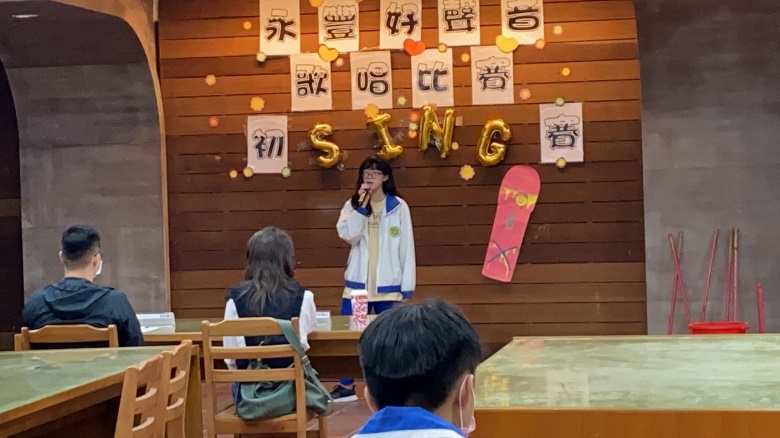 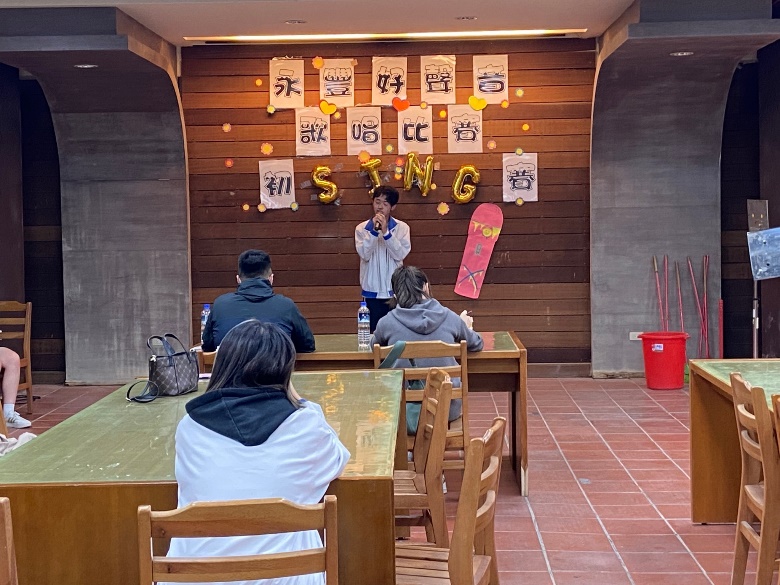 出賽情況初賽選手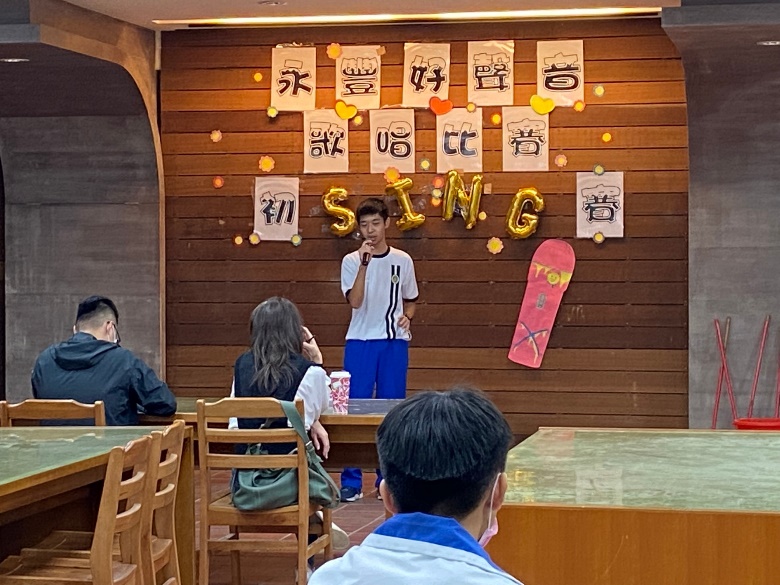 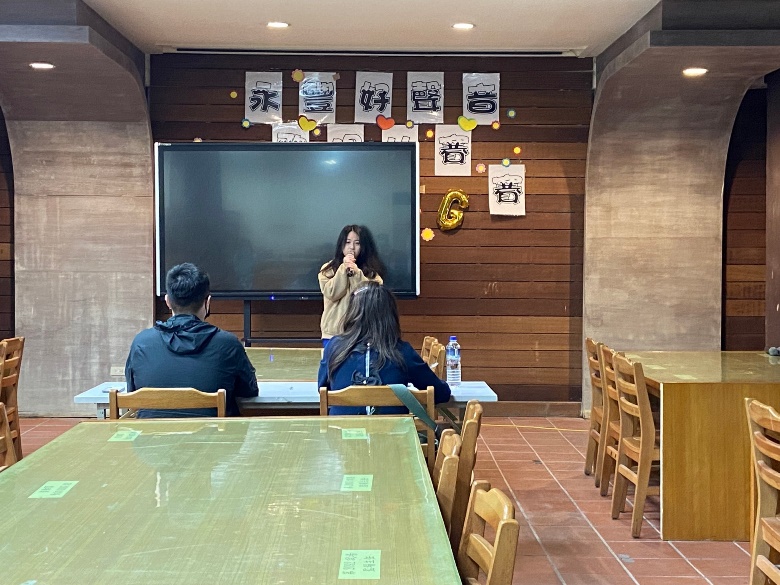 初賽情況複賽情形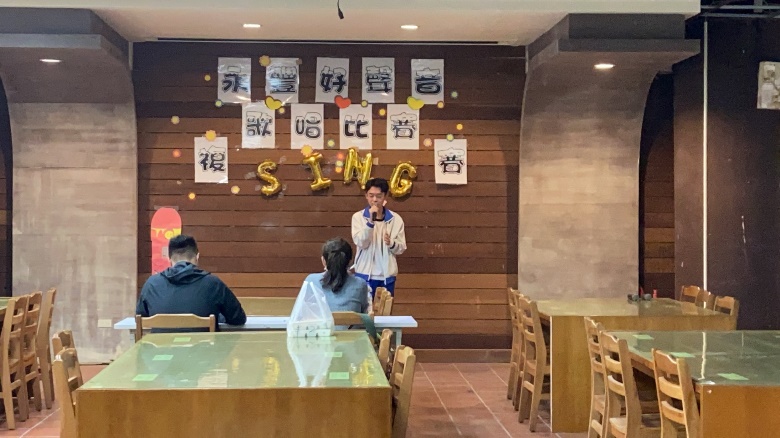 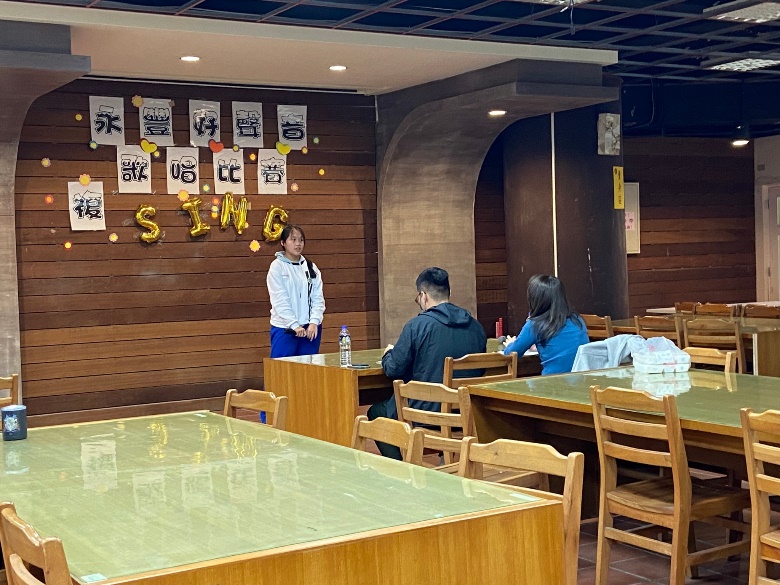 複賽選手評審講評